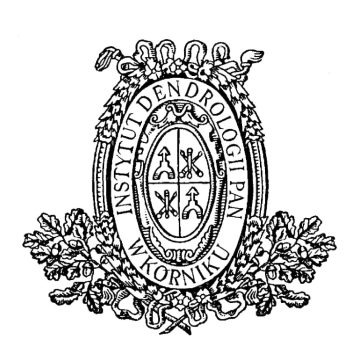 INSTYTUT DENDROLOGII      POLSKIEJ AKADEMII NAUK             62-035 KÓRNIK, ul. Parkowa 5,              tel. 61-8170-033;  fax. 61-8170-166;             www.idpan.poznan.pl      e-mail: idkornik@man.poznan.pl    OGŁOSZENIEO ZAMÓWIENIU  NA DOSTAWĘ TOWARU(zaproszenie do składania ofert)prowadzone zgodnie z regulaminem udzielania przez Instytut Dendrologii Polskiej Akademii Nauk zamówień wyłączonych ze stosowania przepisów ustawy Prawo zamówień publicznych z 11 września 2019 r. (Dz. U. z 2019 r. poz. 2019, z 2020 r. poz. 288, 875, 1492, 1517, 2275, 2320 z późn. zm.) o wartości nieprzekraczającej kwoty 130 000 zł netto. Przedmiotem postępowania jest dostawa komputerów wraz z urządzeniami peryferyjnymi dla Instytutu Dendrologii Polskiej Akademii Nauk w Kórniku.Opis przedmiotu zamówienia:Przedmiotem postępowania jest dostawa fabrycznie nowych komputerów z oprogramowaniem i urządzeniami peryferyjnymi dla Instytutu Dendrologii Polskiej Akademii Nauk. Podane parametry poszczególnych elementów są wymaganiami minimalnymi. Dopuszcza się możliwość zaproponowania równoważnych podzespołów.Zadanie nr 1:Dysk twardy o minimalnych parametrach:					- 1 szt.Format dysku: 3,5’’,Rodzaj dysku: talerzowy HDD,Pojemność  dysku: 2 TB,Prędkość obrotowa: co najmniej 7200 obr./min,Interfejs: SATA III,Dysk twardy zewnętrzny o minimalnych parametrach: 			- 1 szt.Format dysku: 2,5’’,Rodzaj dysku: talerzowy HDD,Pojemność  dysku: 2 TB,Interfejs: USB 3.0Dysk zewnętrzny o minimalnych parametrach:				- 1 szt.Pojemność: 10 TBInterfejs: USB Typu C - 1 szt.Format: 3,5"Dołączone akcesoria: Kabel USB-C, Zasilacz sieciowy, Instrukcja obsługiDysk twardy zewnętrzny o minimalnych parametrach:			- 1 szt. Pojemność 4 TBInterfejs: USB 3.0Format: 3,5’’Dysk twardy zewnętrzny o minimalnych parametrach:			 -2 szt.Typ dysku: HDDInterfejs USB 3.0Pojemność: minimum 2 TBFormat: 2,5’’Odporny na kurz i wodoszczelnyZwiększona odporność na drganiaOdporny na wibrację i upadkiZadanie nr 2:Komputer typu laptop o minimalnych parametrach: 			- 1 szt. Procesor Intel Core i5 10 generacji lub równoważnyPamięć RAM: 16 GB DDR3 2133MHzDysk SSD M.2 PCIe o pojemności 512 GBTyp ekranu: Matowy, LED, IPSPrzekątna ekranu: 14,0’’Rozdzielczość ekranu: 1920x1080 (Full HD)Karta graficzna: zintegrowana Intel UHD GraphicsPamięć karty graficznej: współdzielonaGłośnik stereo: takMikrofon: wbudowane 4 mikrofonyKamera internetowa: takŁączność: LAN 10/100/1000 MbpsWi-Fi 6 (802.11 a/b/g/n/ac/ax)Moduł bluetooth: takWbudowany modem 4G: takModuł NFC: takZłącza:USB 3.1 Gen. 1 (USB 3.0): 2 sztukiUSB Typu-C (z Thunderbolt 3): 2 sztukiHDMI 1.4: 1 sztukaMini Ethernet: 1 sztukaWyjście słuchawkowe/wejście mikrofonowe: takGniazdo kart sim: takTyp baterii: litowo-polimerowaKlawiatura odporna na zachlapanie: takZasilacz: takPrzejściówka RJ-45: takSystem operacyjny: Windows 10 Pro PL x64 bitPartycja recovery: takKomputer typu laptop o minimalnych parametrach:				- 1 szt. Procesor: Intel Core i7-10750H lub równoważnyPamięć: minimum 32 GBGrafika: NVIDIA GeForce RTX 2060 + Intel UHD GraphicsTyp ekranu: Matowy, LED, IPSDysk SSD M.2 PCIe 960 GBMiejsce na dodatkowy wewnętrzny dysk M.2 PCIe/SATAŁączność: LAN 10/100/1000 Mbps, Wi-Fi 6 (802.11 a/b/g/n/ac/ax), Złącza: USB 3.1 Gen. 1 (USB 3.0) - 4 szt., USB Typu-C (z DisplayPort) - 1 szt., HDMI 2.0 - 1 szt., RJ-45 (LAN) - 1 szt.Dołączone akcesoria: ZasilaczSystem operacyjny Microsoft Windows 10 Pro PL (wersja 64-bitowa)Komputer typu laptop o minimalnych parametrach:				- 1 szt.System operacyjny  Windows 10 ProPrzekątna ekranu  15,0-15,7 caliRodzaj dysku HDD o pojemności 1000 GBDysk SSD, minimum 256 GB pojemnościWyświetlacz rozdzielczość  1920 x 1080 (Full HD) pikseliPowłoka ekranu  antyrefleksyjnaProcesor Intel Core i7 10 lub 11 generacji lub równoważnyIlość rdzeni  4 szt.Wielkość pamięci RAM  12 GBTyp zastosowanej pamięci RAM  DDR4 (2400 MHz)Zintegrowana karta graficznaPamięć karty graficznej  4 GBWyjścia karty graficznej  1 x wyjście HDMI1 x HDMI (lub więcej)1 x USB2 x USB 3.11 x RJ-45 (LAN)Komunikacja  BluetoothWi-Fi 5 (802.11a/b/g/n/ac)Typ akumulatora  3-komorowyDźwięk  stereoDodatkowe wyposażenie/funkcjonalność  kamera HDwbudowany mikrofonKomputer typu laptop o minimalnych parametrach:				- 1 szt.System operacyjny  Windows 10 ProPrzekątna ekranu  15,0-15,7 caliRodzaj dysku  HDD o pojemności 1000 GBDysk SSD minimum 500 GB pojemnościWyświetlacz rozdzielczość  1920 x 1080 (Full HD) pikseliPowłoka ekranu  antyrefleksyjnaProcesor Intel Core i7 10 lub 11 generacji lub równoważnylość rdzeni  4 szt.Wielkość pamięci RAM  16 GBTyp zastosowanej pamięci RAM  DDR4 (2400 MHz)Zintegrowana karta graficznaPamięć karty graficznej  4 GBWyjścia karty graficznej  1 x wyjście HDMI1 x HDMI (lub więcej)1 x USB2 x USB 3.11 x RJ-45 (LAN)Komunikacja  BluetoothWi-Fi 5 (802.11a/b/g/n/ac)Typ akumulatora  3-komorowyDźwięk  stereoDodatkowe wyposażenie/funkcjonalność  kamera HDwbudowany mikrofonKomputer typu laptop o minimalnych parametrach:				– 1 szt. Procesor: który w testach CPU Mark uzyskał minimum 8823 punktów np. Intel Core i5/i7, minimum 2.50 GHz, 8MB cache, 4 rdzenie, lub równoważne Pamięć RAM: minimum 8 GB Przekątna ekranu: 15,6’’ Rozdzielczość ekranu: 1920x1080 Typ ekranu: matowy Karta graficzna: Intel UHD Graphics lub równoważna o zbliżonych parametrach pracy Dysk: SSD, interfejs: M.2 PCIe NVMe, pojemność: minimum 256 GB Drugi dysk: HDD, interfejs: SATA III, pojemność: minimum 1 TB Złącza: HDMI, minimum 3x USB 3.1 Gen.1 (USB 3.0), USB typu C, RJ-45 Łączność: Wi-Fi (802.11 a/b/g/n/ac), LAN 10/100/1000 Mbps, Bluetooth System operacyjny: Windows 10 pro PL 64 Torba do ww. laptopa w zestawie - Liczba komór: minimum 2, Kolor: czarny    Rodzaj zapięcia: zamek błyskawiczny,Zadanie nr 3:Microsoft Office, MOLP EDU 2019 Pro, licencja wieczysta		- 5 szt.Zadanie nr 4:Monitor LCD o minimalnych parametrach:					- 1 szt.Przekątna: 24’’ (+/- 1 cal)Rozdzielczość: 1920x1080Matryca: LED, IPS,Typ ekranu: płaski,2. Monitor LCD o minimalnych parametrach:					- 1 szt.Przekątna: 27"Rozdzielczość: 2560 x 1440Matryca: LED, IPSTyp ekranu: PłaskiMonitor o minimalnych parametrach:					– 2 szt.Przekątna ekranu: 23’’ - 24,5’’Rozdzielczość: 1920x1080 (FullHD)Matryca: LED, IPS, matowaFormat obrazu: 16:9Złącza: HDMI, VGA, DisplayPort, 2 x USB 3.1 Gen. 1 (USB 3.0)Jasność: od 250 cd/m²Regulacja wysokości: takDołączone akcesoria: kabel HDMIMonitor o minimalnych parametrach:					  - 5 szt.Przekątna ekranu: 23,5- 24,5"Powłoka matrycy: Matowa, antyrefleksyjnaRodzaj matrycy: LED, TNTyp ekranu: PłaskiRozdzielczość ekranu: 1920 x 1080 (Full HD)Format obrazu: 16:9Częstotliwość odświeżania ekranu: min 60 HzLiczba wyświetlanych kolorów: 16,7 mlnTechnologia ochrony oczu: Redukcja migotania (Flicker free)Wielkość plamki: 0,271 x 0,271 mmJasność: 250 cd/m²Kontrast statyczny: 1 000:1Kontrast dynamiczny: 50 000 000:1Kąt widzenia w poziomie: min 170 stopniKąt widzenia w pionie: min 160 stopniZłącza: VGA (D-sub) - 1 szt., HDMI - 1 szt., AC-in (wejście zasilania) - 1 szt.Głośniki - opcjonalnie (min 2 x 2W)Regulacja wysokości (Height) - takRegulacja kąta pochylenia (Tilt) - takRegulacja kąta obrotu (Swivel) - takKlasa energetyczna: min EDołączone akcesoria:Kabel zasilającyKabel HDMIKabel VGAZadanie nr 5:Klawiatura i myszka, zestaw bezprzewodowy, klawiatura niskoprofilowa  - 2 kompletyz nóżkami składanymiKlawiatura Bezprzewodowa niskoprofilowa z 				– 1 szt.klawiaturą numeryczną 		Mysz bezprzewodowa							– 2 szt. Cichy klikCzęstotliwość: 2.4G HzSensor: OptycznyRozdzielczość 1000/1600/2000 DPIZasilanie: Bateria 1AAMysz 										– 7 szt. Łączność: przewodowa (przewód min. 150 cm)Interfejs: USBTyp: klasyczna, Sensor: optycznyRozdzielczość: minimum 1600 dpiPreferowany kolor: czarnyKlawiatura 									– 3 szt.Łączność: przewodowa (przewód min. 150 cm) Interfejs: USBTyp: klasycznaWydzielony blok numeryczny: takRodzaj przełączników: membranoweProfil klawiszy: niskiZadanie nr 6:MS Office Home&Business Standard 2019 PL 				– 4 szt. Licencja: wieczysta, komercyjna,Zadanie nr 7:Stacja dokująca do laptopa pozwalająca na podłączenie 			- 1 szt.laptopa do monitora	Stacja dokująca / replikator portów 						- 1 szt.Interfejs: USB-CKompatybilność: uniwersalnyZłącza: 3x USB 3.0, 2x USB 3.1 Typ C, HDMI, RJ-45, 2x DisplayPortObsługa co najmniej 2 zewnętrznych monitorów Zadanie nr 8:Corel Draw Graphic Suite 2021 PL - licencja EDU na 1 stanowisko	- 1 szt. Zadanie nr 9:Zasilacz UPS o minimalnych parametrach:					- 2 szt.Topologia: line-interactiveMoc wyjściowa pozorna 720 VAMoc wyjściowa czynna 430 WCzas podtrzymania przy obciążeniu 100%: ok 5 minCzas podtrzymania przy obciążeniu 50%: ok 15 minZasilanie: min. dwa gniazda w standardzie polskimZadanie nr 10:Komputer stacjonarny o minimalnych parametrach: 			- 1 szt. Intel Core i7-10700 (8 rdzeni, od 2.90 GHz do 4.80 GHz, 16 MB cache)Pamięć RAM 32 GB (DIMM DDR4, 2666 MHz)Karta graficzna NVIDIA GeForce GTX 1660 SUPERWielkość pamięci karty graficznej 6144 MB GDDR6 (pamięć własna)Dysk SSD PCIe 1000 GB pojemnościWbudowane napędy optyczne Nagrywarka DVD+/-RW DualLayerWi-Fi 5 (802.11 a/b/g/n/ac)LAN 10/100/1000 MbpsBluetoothUSB 3.1 Gen. 1 (USB 3.0) - 4 szt.USB Type-C - 1 szt.Wyjście słuchawkowe/wejście mikrofonowe - 1 szt.Czytnik kart pamięci - 1 szt.USB 2.0 - 4 szt.Wejście/wyjścia audio - 3 szt.RJ-45 (LAN) - 1 szt.DVI (karta graficzna) - 1 szt.HDMI (karta graficzna) - 1 szt.Display Port (karta graficzna) - 1 szt.AC-in (wejście zasilania) - 1 szt.Porty wewnętrzne (wolne)PCI-e x1 - 1 szt.SATA III - 2 szt.Kieszeń wewnętrzna 3,5"/2,5" - 1 szt.Kieszeń wewnętrzna 2,5" - 1 szt.Zasilacz 310 WBezprzewodowe Mysz i klawiatura w zestawieKabel zasilającySystem operacyjny Microsoft Windows 10 Home PL (wersja 64-bitowa)Dołączone oprogramowanie Partycja recovery (opcja przywrócenia systemu z dysku)Możliwość montażu dwóch dysków SATAKomputer stacjonarny o minimalnych parametrach:			– 1 szt.Procesor: który w testach CPU Mark uzyskał minimum 12000 punktów, np. Intel Core i5, minimum 2.50 GHz, 12MB cache, 6 rdzeni, lub równoważne, Pamięć RAM: minimum 8 GB, Karta graficzna Intel UHD Graphics lub równoważna o zbliżonych parametrach pracy, System operacyjny: Windows 10 Pro PL x64, Dysk systemowy: SSD, pojemność: minimum 256 GB, Napęd optyczny Nagrywarka DVD+/-RW, wbudowany lub zewnętrznyDrugi dysk: HDD, interfejs: SATA III, pojemność: minimum 1 TB, Złącza: HDMI, minimum 4xUSB 3.1 Gen.1 (USB 3.0), minimum 3xUSB 2.0, RJ-45, Łączność: Wi-Fi (802.11 a/b/g/n/ac), LAN 10/100/1000 Mbps, Komputer stacjonarny o minimalnych parametrach: 			 - 1 szt. Typ procesora  Intel Core i7-10XXXModel procesora  i7-10700 (2.9 GHz, 4.8 GHz Turbo, 16 MB Cache, 65W) lub o lepszych parametrach Ilość rdzeni  8Karta graficzna min. Intel UHD Graphics 630Złącza karty graficznej  1 x HDMI, 1 x VGA, Ilość pamięci RAM minimum 32 GBRodzaj pamięci RAM  DDR4-2666 (PC4-21300)Typ dysku twardego 1:  SSD M.2 o pojemności 500 GBTyp dysku twardego 2:  magnetyczny o poj. 1 TBInterfejs dysku twardego 2  Serial ATA/600System operacyjny  Windows 10 ProZłącza na tylnym panelu:1 x RJ452 x USB2 x USB 3.1audioNapęd optyczny  DVD+/-RWCzytnik kart pamięci  uniwersalnyZłącza na przednim panelu:  2 x USB 2.02 x USB 3.1audioPreferowany kolor:  czarnyKarta sieciowa  10/100/1000 Mbit/sStandard łączności bezprzewodowej: Bluetooth, Wi-Fi 5 (802.11a/b/g/n/ac)Akcesoria w komplecie:  klawiatura bezprzewodowa, mysz bezprzewodowa, okablowanieZadanie nr 11:Kamera USB o minimalnych parametrach:					- 1 szt.Rozdzielczość: HDPodłączenie: USBFunkcja wideokonferencjiZadanie nr 12:Hub USB:                      							- 1 szt.Specyfikacja:USB 3.0 x 4Karta sieciowa (adapter). 							- 1 szt.Interfejs  USB 3.0Typ karty  SieciowyTyp złącza  USB 3.0Obsługiwane systemy operacyjne  Chrome, Linux, Mac OS 10.6-10.14, Windows 10Rodzaj karty  PrzewodowaMaksymalny transfer [Mbps]  1000Adapter HDMI-VGA. 							- 1 szt.Zadanie nr 13:ABBY FineReader 15 Standard. Licencja wieczysta 			– 2 szt. Dostawca dołączy do oferty specyfikację techniczną zaoferowanego asortymentu. Każde urządzenie na fakturze vat winno być wyszczególnione w osobnej pozycji. Dokumentem niezbędnym do wystawienia faktury vat jest protokół odbioru towaru.Termin realizacji zamówienia – do  2 tygodni po złożeniu zamówienia.Termin związania oferty – 14 dni.Zamawiający dopuszcza możliwość składania ofert częściowych na poszczególne zadania.Minimalny okres gwarancji na sprzęt komputerowy wynosi 24 miesiące. Oferty nie spełniające tego warunku, zostaną odrzucone.Oferty wg wzoru stanowiącego zał. nr 1 powinny zawierać proponowaną cenę na wszystkie elementy zamówienia ujęte w opisie.Przed podpisaniem umowy Wykonawca dostarczy oświadczenie (zgodnie ze wzorem załączniki nr 3), o spełnieniu warunków udziału w postępowaniu.Cenę za wykonanie zamówienia Dostawca określi w złotych z dokładnością do dwóch miejsc po przecinku na wszystkie elementy zamówienia. Zamawiający w celu ustalenia, czy oferta zawiera rażąco niską cenę w stosunku do przedmiotu zamówienia, może zwrócić się do Wykonawcy o udzielenie w określonym terminie wyjaśnień dotyczących elementów oferty mających wpływ na wysokość ceny. Zastosowanie przez wykonawcę stawki podatku VAT od towarów i usług niezgodnego z przepisami ustawy o podatku od towarów i usług oraz podatku akcyzowego z 11.03.2004 r. (Dz.U. 2004 Nr 54 poz. 535 z póź. zm.) spowoduje odrzucenie oferty. Cena powinna zawierać wszystkie koszty realizacji zamówienia w tym koszt dostawy do siedziby Zamawiającego. Jedynym kryterium wyboru oferty jest cena brutto. Za najkorzystniejszą ofertę uznana zostanie ważna oferta z najniższą ceną.Z wykonawcą, którego oferta zostanie uznana za najkorzystniejszą zostanie podpisana umowa wg wzoru załącznika nr 2 do ogłoszenia (dotyczy zamówienia na kwotę powyżej 15000,00 zł. netto) lub zostanie wysłane pisemne zamówienie na dostawę (kwota poniżej 15000,00 zł. netto). Zamawiający zastrzega sobie prawo unieważnienia postępowania bez podania przyczyny. Od tej decyzji nie przysługują środki odwoławcze.Miejsce oraz termin składania i otwarcia ofert: Oferty należy składać w zamkniętych kopertach z dopiskiem: „Oferta cenowa na dostawę komputerów z oprogramowaniem i urządzeniami peryferyjnymi 2021/130000/10 ” do 02.04.2021 roku w skrzynce podawczej Instytutu portiernia budynku A, do godz. 1400 lub przesłać pocztą elektroniczną na adres: idadmin@man.poznan.pl.Wynik postępowania zostanie ogłoszony na stronie internetowej Zamawiającego: www.idpan.poznan.pl/bip.Osobą do kontaktu w sprawie zamówienia pod względem formalno-proceduralnym  jest Wiesław Płócieniak tel. 601 857 261; e-mail: idadmin@man.poznan.pl w godzinach od 730 do 1530.Załączniki:Nr 1 wzór oferty,Nr 2 wzór umowy			       Nr 3 wzór oświadczeniaNr 4 klauzula RODO			Dyrektor Instytutu Dendrologii                                                     Polskiej Akademii Nauk                                                  Prof. dr hab. inż. Andrzej M. JagodzińskiKórnik, 26.03.2021 r.Zał. nr 1do ogłoszenia o zamówienie z 26.03.2021 r.Formularz ofertyNazwa oferenta:Adres:E-mail:Telefon kontaktowy:Przedstawiam swoją ofertę dotyczącą ogłoszenia o zamówieniu na dostawę komputerów wraz z urządzeniami peryferyjnymi dla Instytutu Dendrologii Polskiej Akademii Nauk w Kórniku. Dostawca poda osobne kwoty dla poszczególnych pozycji z danego zadania.Dla Zadania nr 1:Dostawa dysków twardychPrzedstawiam swoją ofertę na dostawę dysków twardych dla Instytutu Dendrologii Polskiej Akademii Nauk za kwotę:Dla pozycji nr 1:………………………zł netto tj. ……………………………….…. zł. bruttoProponuję produkt równoważny*…………………………………………………….Gwarancja: Dla pozycji nr 2:………………………zł netto tj. ……………………………….…. zł. bruttoProponuję produkt równoważny*…………………………………………………….Gwarancja: Dla pozycji nr 3:………………………zł netto tj. ……………………………….…. zł. bruttoProponuję produkt równoważny*…………………………………………………….Gwarancja: Dla pozycji nr 4:………………………zł netto tj. ……………………………….…. zł. bruttoProponuję produkt równoważny*…………………………………………………….Gwarancja: Dla pozycji nr 5 – 2 dyski:………………………zł netto tj. ……………………………….…. zł. bruttoProponuję produkt równoważny*…………………………………………………….Gwarancja: Dla Zadania nr 2:Dostawa komputerów typu laptopPrzedstawiam swoją ofertę na dostawę komputerów typu laptop dla Instytutu Dendrologii Polskiej Akademii Nauk za kwotę:Dla pozycji nr 1:………………………zł netto tj. ……………………………….…. zł. bruttoProponuję produkt równoważny*…………………………………………………….Gwarancja: Dla pozycji nr 2:………………………zł netto tj. ……………………………….…. zł. bruttoProponuję produkt równoważny*…………………………………………………….Gwarancja: Dla pozycji nr 3:………………………zł netto tj. ……………………………….…. zł. bruttoProponuję produkt równoważny*…………………………………………………….Gwarancja: Dla pozycji nr 4:………………………zł netto tj. ……………………………….…. zł. bruttoProponuję produkt równoważny*…………………………………………………….Gwarancja: Dla pozycji nr 5:………………………zł netto tj. ……………………………….…. zł. bruttoProponuję produkt równoważny*…………………………………………………….Gwarancja: Dla Zadania nr 3:Dostawa oprogramowania Microsoft Office, MOLP EDU 2019 Pro – 5 sztuk.Przedstawiam swoją ofertę na dostawę oprogramowania Microsoft Office, MOLP EDU 2019 Pro – 5 sztuk, dla Instytutu Dendrologii Polskiej Akademii Nauk za łączną kwotę:………………………zł netto tj. ……………………………….…. zł. bruttoProponuję produkt równoważny*…………………………………………………….Gwarancja: Dla Zadania nr 4: Dostawa monitorów do komputerówPrzedstawiam swoją ofertę na dostawę monitorów do komputerów dla Instytutu Dendrologii Polskiej Akademii Nauk za kwotę:Dla pozycji nr 1 – 1 monitor:………………………zł netto tj. ……………………………….…. zł. bruttoProponuję produkt równoważny*…………………………………………………….Gwarancja: Dla pozycji nr 2 – 1 monitor:………………………zł netto tj. ……………………………….…. zł. bruttoProponuję produkt równoważny*…………………………………………………….Gwarancja: Dla pozycji nr 3 – 2 monitory:………………………zł netto tj. ……………………………….…. zł. bruttoProponuję produkt równoważny*…………………………………………………….Gwarancja: Dla pozycji nr 4 – 5 monitorów:………………………zł netto tj. ……………………………….…. zł. bruttoProponuję produkt równoważny*…………………………………………………….Gwarancja: Dla Zadania nr 5: Dostawa myszek i klawiatur do komputerówPrzedstawiam swoją ofertę na dostawę myszek i klawiatur do komputerów dla Instytutu Dendrologii Polskiej Akademii Nauk za kwotę:Dla pozycji nr 1 – 1 zestaw:………………………zł netto tj. ……………………………….…. zł. bruttoProponuję produkt równoważny*…………………………………………………….Gwarancja: Dla pozycji nr 2 – 1 klawiatura:………………………zł netto tj. ……………………………….…. zł. bruttoProponuję produkt równoważny*…………………………………………………….Gwarancja: Dla pozycji nr 3 – 2 myszki:………………………zł netto tj. ……………………………….…. zł. bruttoProponuję produkt równoważny*…………………………………………………….Gwarancja: Dla pozycji nr 4 – 7 myszek:………………………zł netto tj. ……………………………….…. zł. bruttoProponuję produkt równoważny*…………………………………………………….Gwarancja: Dla pozycji nr 5 – 3 klawiatury:………………………zł netto tj. ……………………………….…. zł. bruttoProponuję produkt równoważny*…………………………………………………….Gwarancja: Dla Zadania nr 6Przedstawiam swoją ofertę na dostawę oprogramowania MS Office Home&Business Standard 2019 PL  - 4 sztuki dla Instytutu Dendrologii Polskiej Akademii Nauk za kwotę:………………………zł netto tj. ……………………………….…. zł. bruttoProponuję produkt równoważny*…………………………………………………….Gwarancja: Dla Zadania nr 7Przedstawiam swoją ofertę na dostawę stacji dokującej do komputera dla Instytutu Dendrologii Polskiej Akademii Nauk za kwotę:Dla pozycji nr 1:………………………zł netto tj. ……………………………….…. zł. bruttoProponuję produkt równoważny*…………………………………………………….Gwarancja: Dla pozycji nr 2:………………………zł netto tj. ……………………………….…. zł. bruttoProponuję produkt równoważny*…………………………………………………….Gwarancja: Dla Zadania nr 8Przedstawiam swoją ofertę na dostawę oprogramowania Corel Draw Graphic Suite dla Instytutu Dendrologii Polskiej Akademii Nauk za kwotę:………………………zł netto tj. ……………………………….…. zł. bruttoProponuję produkt równoważny*…………………………………………………….Gwarancja: Dla Zadania nr 9Przedstawiam swoją ofertę na dostawę dwóch sztuk zasilacza UPS do komputera dla Instytutu Dendrologii Polskiej Akademii Nauk za kwotę:………………………zł netto tj. ……………………………….…. zł. bruttoProponuję produkt równoważny*…………………………………………………….Gwarancja: Dla Zadania nr 10:Dostawa komputerów stacjonarnychPrzedstawiam swoją ofertę na dostawę komputerów stacjonarnych dla Instytutu Dendrologii Polskiej Akademii Nauk za kwotę:Dla pozycji nr 1:………………………zł netto tj. ……………………………….…. zł. bruttoProponuję produkt równoważny*…………………………………………………….Gwarancja: Dla pozycji nr 2:………………………zł netto tj. ……………………………….…. zł. bruttoProponuję produkt równoważny*…………………………………………………….Gwarancja: Dla pozycji nr 3:………………………zł netto tj. ……………………………….…. zł. bruttoProponuję produkt równoważny*…………………………………………………….Gwarancja: Dla Zadania nr 11:Dostawa kamery internetowejPrzedstawiam swoją ofertę na dostawę kamery internetowej dla Instytutu Dendrologii Polskiej Akademii Nauk za kwotę:………………………zł netto tj. ……………………………….…. zł. bruttoProponuję produkt równoważny*…………………………………………………….Gwarancja: Dla Zadania nr 12:Dostawa huba, adapteru oraz karty sieciowejPrzedstawiam swoją ofertę na dostawę huba, adapteru oraz karty sieciowej dla Instytutu Dendrologii Polskiej Akademii Nauk za kwotę:Dla pozycji 1 – hub:………………………zł netto tj. ……………………………….…. zł. bruttoProponuję produkt równoważny*…………………………………………………….Gwarancja: Dla pozycji 2 – karta sieciowa:………………………zł netto tj. ……………………………….…. zł. bruttoProponuję produkt równoważny*…………………………………………………….Gwarancja: Dla pozycji 3 – adapter HDMI-VGA:………………………zł netto tj. ……………………………….…. zł. bruttoProponuję produkt równoważny*…………………………………………………….Gwarancja: Dla Zadania nr 13:Dostawa oprogramowania ABBYY FineREADER 15 StandardPrzedstawiam swoją ofertę na dostawę oprogramowania ABBYY FineReader 15 Standard, licencja wieczysta – 2 sztuki dla Instytutu Dendrologii Polskiej Akademii Nauk za kwotę:………………………zł netto tj. ……………………………….…. zł. bruttoProponuję produkt równoważny*…………………………………………………….Gwarancja: *Wypełnić w przypadku zaproponowania produktu równoważnego.Data:.………………………….podpis i pieczęć oferentaZał. nr 2do ogłoszenia o zamówienie z 26.03.2021 r.WzórUmowa dostawy nr …../2021zawarta w Kórniku dnia ………….2021 roku pomiędzy: Instytutem Dendrologii Polskiej Akademii Nauk mającym siedzibę przy ulicy Parkowej 5, 62-035 Kórnik, reprezentowanym przez: …………………………………………. zwanym w dalszej treści umowy ZAMAWIAJĄCYMa…………………………………………………..zwanym dalej w tekście DOSTAWCĄ reprezentowanym przez …………………………………………………. o następującej treści:Wobec wyboru DOSTAWCY przez ZAMAWIAJĄCEGO po przeprowadzeniu postępowania w trybie zapytania ofertowego, strony zawierają umowę o następującej treści:§ 1. Przedmiot umowyZAMAWIAJĄCY zleca, a DOSTAWCA podejmuje dostarczyć …………………………………………………………………………………………………....dla Instytutu Dendrologii Polskiej Akademii Nauk zgodnie z przedstawioną ofertą z dnia ………..2021 r. (zał. nr 1).§ 2. Warunki i termin dostawyDostawa na koszt DOSTAWCY do siedziby ZAMAWIAJĄCEGO przy ulicy Parkowej 5, 62-035 Kórnik. Termin dostawy nie dłuższy niż zadeklarowany w ofercie (zał. nr 1).Stosownie do postanowienia art. 431 ustawy z dnia 11 września 2019 roku Prawo zamówień publicznych (Dz. U. z 2019 roku poz. 2019 z późn. zm.) ZAMAWIAJĄCY i DOSTAWCY są obowiązani współdziałać przy wykonywaniu niniejszej umowy.Zamawiający ma prawo do złożenia reklamacji w przypadku ujawnienia wad ukrytych przedmiotu umowy. Reklamacja będzie składana mailowo przez osobę upoważnioną przez Kierownika Zamawiającego w ciągu maksymalnie 7 dni od tankowania lub niezwłocznie w przypadku ujawnienia wad ukrytych.DOSTAWCA zobowiązuje się do wymiany towaru wadliwego na towar bez wad w ciągu 
14 dni od otrzymania informacji o uzasadnionej reklamacji Zamawiającego.§ 3. Całkowita wartość umowyZa wykonanie wszystkich czynności opisanych w § 1 DOSTAWCY przysługiwać będzie wynagrodzenie w łącznej wysokości ……… zł netto, słownie: ………………………………………………….. netto tj. …………… zł brutto, słownie: …………………………………………….. brutto.§ 4. Upoważnieni przedstawicieleStrony wyznaczają niniejszym swoich przedstawicieli uprawnionych do podejmowania decyzji w zakresie wyznaczonym przez § 1 tej umowy.Przedstawicielem ZAMAWIAJĄCEGO będzie ……………….Przedstawicielem DOSTAWCY będzie ………………………..§ 5. Warunki płatnościZapłata nastąpi w terminie 21 dni od dnia dostarczenia faktury VAT, przelewem na rachunek bankowy DOSTAWCY wskazany w wystawionej fakturze. Warunkiem zapłaty jest sporządzenie przez strony tej umowy protokołu odbioru przedmiotu dostawy§ 6. Gwarancja, rękojmia i serwisDo przedmiotu zamówienia dostawca dołączy pisemną gwarancję określającą okres gwarancji na … miesiące od daty oddania przedmiotu umowy do użytkowania.§ 7. Kary umowne1. Strony postanawiają, że obowiązującą formą odszkodowania będą kary umowne.2. Kary te będą naliczane w następujących przypadkach i wysokościach:2.1. DOSTAWCA zapłaci ZAMAWIAJĄCEMU kary umowne:a) w przypadku nieterminowych dostaw bądź odmowy dostaw w wysokości 0,5% wartości zamówienia netto za każdy dzień opóźnienia ponad termin określony w § 2 ust. 1 umowy. Kary umowne nie będą naliczane, gdy przyczyną nieterminowej dostawy bądź odmowy dostawy będzie wstrzymanie produkcji przedmiotu dostawy przez DOSTAWCĘ, a Zamawiający zostanie uprzedzony o takim fakcie przez DOSTAWCĘ,b) za zwłokę w usuwaniu wad stwierdzonych przy odbiorze lub w okresie gwarancjiw wysokości 0,5% całkowitej wartości umowy, za każdy dzień zwłoki, licząc od dnia wyznaczonego lub umówionego na usunięcie tych wad.2.2. Łączna wysokość kar umownych nie może przekroczyć 10% wynagrodzenia umownego.2.3. Zamawiający zapłaci DOSTAWCY kary umowne za zwłokę w dokonaniu odbioru w wysokości 0,5% za każdy dzień zwłoki, licząc od dnia następnego po dniu, w którym odbiór miał zostać zakończony.3. Strony zastrzegają sobie prawo dochodzenia odszkodowania uzupełniającego,przekraczającego wysokość naliczonych kar umownych do wysokości rzeczywiścieponiesionej szkody.4. DOSTAWCA nie może przenosić na rzecz osób trzecich jakichkolwiek wierzytelnościwynikających lub związanych z tą umową bez pisemnej zgody ZAMAWIAJĄCEGO.§ 8. Postanowienia końcoweSprawy nieuregulowane niniejszą umową będą rozpatrywane z odpowiednim zastosowaniem postanowień Kodeksu cywilnego i ustawy Prawo zamówień publicznych.Zmiany opisane powyżej bądź uzupełnienia niniejszej umowy wymagają dla swej ważności zachowania formy pisemnej i podpisów obu stron oraz nie mogą być sprzeczne w treści złożonej oferty przez DOSTAWCĘ.§ 9. Załączniki do umowyOferta DOSTAWCY z dnia …………………r. określająca przedmiot i wartość dostawy.Wszelkie powołane w umowie załączniki, wymienione w tym paragrafie, stanowią jej integralną część.§ 10. Klauzula RODOZgodnie z art. 13 ust. 1 i 2 rozporządzenia Parlamentu Europejskiego i Rady (2016/679 z dnia 27 kwietnia 2016 r. w sprawie ochrony osób fizycznych w związku z przetwarzaniem danych osobowych i w sprawie swobodnego przepływu takich danych oraz uchylenia dyrektywy 95/46/WE), dalej RODO informuję że:Administratorem Pani/Pana danych osobowych jest Instytut Dendrologii Polskiej Akademii Nauk z siedzibą w Kórniku przy ulicy Parkowej nr 5.W sprawach związanych z Pani/Pana danymi proszę kontaktować się z Inspektorem Ochrony Danych, kontakt pisemny za pomocą poczty tradycyjnej na adres Instytut Dendrologii PAN ul. Parkowa 5, 62-035 Kórnik lub pocztą elektroniczną na adres email: iod.idpan@man.poznan.pl.Pani/Pana dane osobowe przetwarzane będą na podstawie art. 6 ust. 1 lit. c RODO w celu prowadzenia przedmiotowego postępowania o udzielenie zamówienia publicznego oraz zawarcia umowy, a podstawą prawną ich przetwarzania jest obowiązek prawny stosowania sformalizowanych procedur udzielania zamówień publicznych spoczywający 
na Zamawiającym.Obiorcami Pani/Pana danych osobowych będą osoby lub podmioty, którym udostępniona zostanie dokumentacja postępowania w oparciu o art. 18 oraz art. 74 ustawy Pzp.Pani/Pana dane osobowe będą przechowywane, zgodnie z art. 78 ust. 1 ustawy Pzp, przez okres 4 lat od dnia zakończenia postępowania o udzielenie zamówienia, a jeżeli czas trwania umowy przekracza 4 lata, okres przechowywania obejmuje cały czas trwania umowy.Obowiązek podania przez Panią/Pana danych osobowych bezpośrednio Pani/Pana dotyczących jest wymogiem ustawowym określonym w przepisach ustawy Pzp, związanym z udziałem w postępowaniu o udzielenie zamówienia publicznego, konsekwencje niepodania określonych danych wynikają z ustawy Pzp.W odniesieniu do Pani/Pana danych osobowych decyzje nie będą podejmowane w sposób zautomatyzowany, stosowanie do art. 22 RODO;Posiada Pan/Pani:− na podstawie art. 15 RODO prawo dostępu do danych osobowych Pani/Pana dotyczących;− na podstawie art. 16 RODO prawo do sprostowania lub uzupełnienia Pani/Pana danych osobowych, przy czym skorzystanie z prawa do sprostowania lub uzupełnienia nie może skutkować zmianą wyniku postępowania o udzielenie zamówienia publicznego ani zmianą postanowień umowy w zakresie niezgodnym z ustawą Pzp oraz nie może naruszać integralności protokołu oraz jego załączników;− na podstawie art. 18 RODO prawo żądania od administratora ograniczenia przetwarzania danych osobowych z zastrzeżeniem przypadków, o których mowa w art. 18 ust. 2 RODO, przy czym prawo do ograniczenia przetwarzania nie ma zastosowania w odniesieniu 
do przechowywania, w celu zapewnienia korzystania ze środków ochrony prawnej lub w celu ochrony praw innej osoby fizycznej lub prawnej, lub z uwagi na ważne względy interesu publicznego Unii Europejskiej lub państwa członkowskiego, a także nie ogranicza przetwarzania danych osobowych do czasu zakończenia postępowania o udzielenie zamówienia;− prawo do wniesienia skargi do Prezesa Urzędu Ochrony Danych Osobowych, gdy uzna Pani/Pan, że przetwarzanie danych osobowych Pani/Pana dotyczących narusza przepisy RODO.nie przysługuje Pani/Panu:− w związku z art. 17 ust. 3 lit. b, d lub e RODO prawo do usunięcia danych osobowych;− prawo do przenoszenia danych osobowych, o którym mowa w art. 20 RODO;− na podstawie art. 21 RODO prawo sprzeciwu, wobec przetwarzania danych osobowych, gdyż podstawą prawną przetwarzania Pani/Pana danych osobowych jest art. 6 ust. 1 lit. c RODO.Jednocześnie Zamawiający przypomina o ciążącym na Pani/Panu obowiązku informacyjnym wynikającym z art. 14 ROD O względem osób fizycznych, których dane przekazane zostaną Zamawiającemu w związku z prowadzonym postępowaniem i które Zamawiający pośrednio pozyska od Wykonawcy biorącego udział w postępowaniu, chyba że ma zastosowanie 
co najmniej jedno z włączeń, o których mowa w art. 14 ust. 5 RODO.§ 11. Egzemplarze umowyUmowa niniejsza została sporządzona w dwóch jednobrzmiących egzemplarzach, po jednym dla każdej ze stron.ZAMAWIAJĄCY                                      	     DOSTAWCAZał. nr 3	do ogłoszenia o zamówienie z 26.03.2021 r.……………………………………………………………………..Pieczęć adresowa firmy WykonawcyOświadczenieo spełnieniu warunków udziału w postępowaniu Składając ofertę w postępowaniu o udzielenie zamówienia publicznego oświadczam, jako upoważniony reprezentant Wykonawcy, że /spełniamy – nie spełniamy/* warunki udziału w postępowaniu w ten sposób, że: /Posiadamy – nie posiadamy/* uprawnienia do wykonywania określonej działalności lub czynności;/Posiadamy – nie posiadamy/* niezbędną wiedzę i doświadczenie /Dysponujemy – nie dysponujemy/* potencjałem technicznym i osobami zdolnymi do wykonania zamówienia;Znajdujemy się w sytuacji ekonomicznej i finansowej /zapewniającej – nie zapewniającej/* wykonanie zamówienia,………………………………………………………       (Miejsce i data)....................................................................................Podpisy i pieczęć osób (osoby) uprawnionych (uprawnionej) do występowania w obrocie prawnym, reprezentowania Wykonawcy, składania oświadczeń w jego imieniu* - niepotrzebne skreślićZał. nr 4	do ogłoszenia o zamówienie z 26.03.2021 r.Klauzula informacyjna z art. 13 RODO do zastosowania przez Zamawiających w celu związanym z postępowaniem o udzielenie zamówienia publicznegoZgodnie z art. 13 ust. 1 i 2 rozporządzenia Parlamentu Europejskiego i Rady (2016/679 z dnia 27 kwietnia 2016 r. w sprawie ochrony osób fizycznych w związku z przetwarzaniem danych osobowych i w sprawie swobodnego przepływu takich danych oraz uchylenia dyrektywy 95/46/WE), dalej RODO informuję że:1. Administratorem Pani/Pana danych osobowych jest Instytut Dendrologii Polskiej Akademii Nauk z siedzibą w Kórniku przy ulicy Parkowej nr 5.2. W sprawach związanych z Pani/Pana danymi proszę kontaktować się z Inspektorem Ochrony Danych, kontakt pisemny za pomocą poczty tradycyjnej na adres Instytut Dendrologii PAN ul. Parkowa 5, 62-035 Kórnik lub pocztą elektroniczną na adres email: iod.idpan@man.poznan.pl.3. Pani/Pana dane osobowe przetwarzane będą na podstawie art. 6 ust. 1 lit. c RODO w celu prowadzenia przedmiotowego postępowania o udzielenie zamówienia publicznego oraz zawarcia umowy, a podstawą prawną ich przetwarzania jest obowiązek prawny stosowania sformalizowanych procedur udzielania zamówień publicznych spoczywający na Zamawiającym.4. Obiorcami Pani/Pana danych osobowych będą osoby lub podmioty, którym udostępniona zostanie dokumentacja postępowania w oparciu o art. 18 oraz art. 74 ustawy Pzp.5. Pani/Pana dane osobowe będą przechowywane, zgodnie z art. 78 ust. 1 ustawy Pzp, przez okres 4 lat od dnia zakończenia postępowania o udzielenie zamówienia, a jeżeli czas trwania umowy przekracza 4 lata, okres przechowywania obejmuje cały czas trwania umowy.6. Obowiązek podania przez Panią/Pana danych osobowych bezpośrednio Pani/Pana dotyczących jest wymogiem ustawowym określonym w przepisach ustawy Pzp, związanym z udziałem w postępowaniu o udzielenie zamówienia publicznego, konsekwencje niepodania określonych danych wynikają z ustawy Pzp.7. W odniesieniu do Pani/Pana danych osobowych decyzje nie będą podejmowane w sposób zautomatyzowany, stosowanie do art. 22 RODO;8. Posiada Pan/Pani:− na podstawie art. 15 RODO prawo dostępu do danych osobowych Pani/Pana dotyczących;− na podstawie art. 16 RODO prawo do sprostowania lub uzupełnienia Pani/Pana danych osobowych, przy czym skorzystanie z prawa do sprostowania lub uzupełnienia nie może skutkować zmianą wyniku postępowania o udzielenie zamówienia publicznego ani zmianą postanowień umowy w zakresie niezgodnym z ustawą Pzp oraz nie może naruszać integralności protokołu oraz jego załączników;− na podstawie art. 18 RODO prawo żądania od administratora ograniczenia przetwarzania danych osobowych z zastrzeżeniem przypadków, o których mowa w art. 18 ust. 2 RODO, przy czym prawo do ograniczenia przetwarzania nie ma zastosowania w odniesieniu do przechowywania, w celu zapewnienia korzystania ze środków ochrony prawnej lub w celu ochrony praw innej osoby fizycznej lub prawnej, lub z uwagi na ważne względy interesu publicznego Unii Europejskiej lub państwa członkowskiego, a także nie ogranicza przetwarzania danych osobowych do czasu zakończenia postępowania o udzielenie zamówienia;− prawo do wniesienia skargi do Prezesa Urzędu Ochrony Danych Osobowych, gdy uzna Pani/Pan, że przetwarzanie danych osobowych Pani/Pana dotyczących narusza przepisy RODO.9. Nie przysługuje Pani/Panu:− w związku z art. 17 ust. 3 lit. b, d lub e RODO prawo do usunięcia danych osobowych;− prawo do przenoszenia danych osobowych, o którym mowa w art. 20 RODO;− na podstawie art. 21 RODO prawo sprzeciwu, wobec przetwarzania danych osobowych, gdyż podstawą prawną przetwarzania Pani/Pana danych osobowych jest art. 6 ust. 1 lit. c RODO.Jednocześnie Zamawiający przypomina o ciążącym na Pani/Panu obowiązku informacyjnym wynikającym z art. 14 ROD O względem osób fizycznych, których dane przekazane zostaną Zamawiającemu w związku z prowadzonym postępowaniem i które Zamawiający pośrednio pozyska od Wykonawcy biorącego udział w postępowaniu, chyba że ma zastosowanie co najmniej jedno z włączeń, o których mowa w art. 14 ust. 5 RODO.